Date: 09/ January/ 2017											Dubai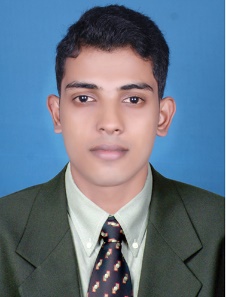 ABOUT MEI am a Microsoft certified Professional with B-tech Computer science graduation.  I have been working as an IT Support Engineer in Irfan Network Solutions and HCL TechnologiesSKILLSWORKPERSONALLANGUAGESEnglish       : Read, Write, SpeakHindi 	     : Read & SpeakMalayalam: Read, Write, SpeakTamil          : SpeakArabic        : ReadMUHAMMED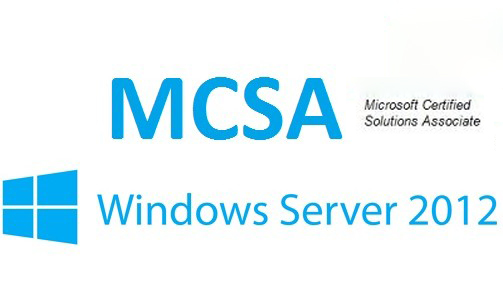 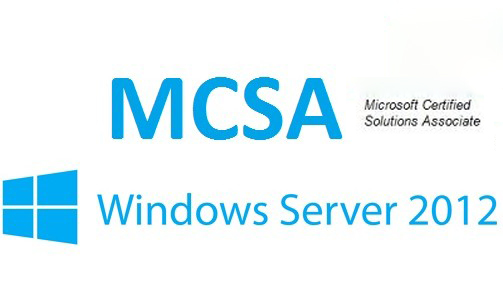 Muhammed.332514@2freemail.com  IT Support Engineer 	EDUCATION2010 – 2014BACHELOR OF TECHNOLOGY (First Class)COMPUTER SCIENCE AND ENGINEERING University of Calicut, Kerala, India2007 - 2009HIGHER SCHOOL CERTIFICATE (73%)PTM Higher Secondary School, Thazhekode, KeralaTRAINING COMPLETEDComputer Hardware (PC & LAPTOP)CCTV Installing and ManagementMicrosoft Exchange server 2013Cisco Certified Network Associate (CCNA) VM ware Certified Professional (VCP) in Data Centre Virtualization 
CERTIFICATIONSMicrosoft Certified Solution Associatein Windows Server 2012r2Microsoft certification id: EXPERIENCEMonitoring and reporting LAN and WAN [Head Office, Cargo, and Airport]Installing and configuring Windows Desktop XP, 7 and Driver softwareMonitoring Intranet and Internet of Air India using freeping and reportingInstall and Configure Microsoft Office 2007Local and Network Printer/Scanner Installing troubleshootingThe Internet Proxy & WIFI Troubleshooting(2 Proxies: HAL and Delhi) Software troubleshooting update and patch installationRemote assistance using VNC and Ammi admin & telephonic supportAntivirus Kaspersky installation and  monitoringPC  Backup & Hardware repair/ replacementINTERESTSComputingTraveling SwimmingFootballSocializing with friendsMovies
SKILL SUMMARYTechnical Support:Windows XP,7,8,10 Server OS: Windows 2012r2MS Active Directory MS OutlookMS OfficeExchange Server AdministrationFile ServerPrinter and ScannerUser Profile backupAntivirus and PatchesDisk management and partitionNetwork Support:LAN & TCP/IPFirewall AdministrationMap Drive/ SharingDHCP, DNS, IIS, VPNVNC, Ammi AdminIP TelephonySAN StorageACHIEVEMENTSConducted seminars on new trends in Computer system in CS department Government POLY technic, PalakkadConducted Seminars on Networking and its features in Al-Ameen Engineering College, Shornur Conducted workshop on Virtualization in Ma 'din polytechnic, MalappuramProgram Convener of Arts and Technical Fest 2014 in our college Vice-captain of College football team (Runners-up in University Football Tournament 2013)NSS (National Service scheme) volunteerSOCIAL